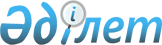 2023-2025 жылдарға арналған Бурабай ауданы Бурабай кентінің бюджеті туралыАқмола облысы Бурабай аудандық мәслихатының 2022 жылғы 27 желтоқсандағы № 7С-33/2 шешімі.
      Қазақстан Республикасының Бюджет кодексінің 9-1-бабының 2-тармағына, Қазақстан Республикасының "Қазақстан Республикасындағы жергілікті мемлекеттік басқару және өзін-өзі басқару туралы" Заңының 6-бабының 2-7-тармағына сәйкес, Бурабай аудандық мәслихаты ШЕШТІ:
      Ескерту. Кіріспе жаңа редакцияда - Ақмола облысы Бурабай аудандық мәслихатының 16.01.2023 № 7С-34/3 (01.01.2023 бастап қолданысқа енгізіледі) шешімімен.


      1. Бурабай ауданы Бурабай кентінің 2023-2025 жылдарға арналған бюджеті тиісінше 1, 2 және 3-қосымшаларға сәйкес, оның ішінде 2023 жылға мынадай көлемдерде бекітілсін:
      1) кірістер – 407436,4 мың теңге, соның ішінде:
      салықтық түсімдер – 47640,4 мың теңге;
      салықтық емес түсімдер – 0,0 мың теңге;
      негізгі капиталды сатудан түсетін түсімдер – 15858,5 мың теңге;
      трансферттердің түсімдері – 343937,5 мың теңге;
      2) шығындар – 450427,7 мың теңге;
      3) таза бюджеттік кредиттеу – 0,0 мың теңге, соның ішінде:
      бюджеттік кредиттер – 0,0 мың теңге;
      бюджеттік кредиттерді өтеу – 0,0 мың теңге;
      4) қаржы активтерімен операциялар бойынша сальдо – 0,0 мың теңге, соның ішінде:
      қаржы активтерін сатып алу – 0,0 мың теңге;
      мемлекеттің қаржы активтерін сатудан түсімдер – 0,0 мың теңге;
      5) бюджет тапшылығы (профициті) – -42991,3 мың теңге;
      6) бюджеттің тапшылығын қаржыландыру (профицитін пайдалану) – 42991,3 мың теңге;
      Ескерту. 1-тармақ жаңа редакцияда - Ақмола облысы Бурабай аудандық мәслихатының 12.12.2023 № 8С-11/4 (01.01.2023 бастап қолданысқа енгізіледі) шешімімен.


      2. 2023 жылға арналған кент бюджетте 9480,0 мың теңге сомасында аудандық бюджетке берілетін алып қоюлар қарастырылғаны ескерілсін.
      3. 2023 жылға арналған ауылдық бюджеттің түсімдерінің құрамында жоғары тұрған бюджеттерден нысаналы трансферттер 4-қосымшаға сәйкес қарастырылғаны ескерілсін.
      4. Осы шешiм 2023 жылдың 1 қаңтарынан бастап қолданысқа енгізіледі. 2023 жылға арналған Бурабай кентінің бюджеті
      Ескерту. 1-қосымша жаңа редакцияда - Ақмола облысы Бурабай аудандық мәслихатының 12.12.2023 № 8С-11/4 (01.01.2023 бастап қолданысқа енгізіледі) шешімімен. 2024 жылға арналған Бурабай кентінің бюджеті 2025 жылға арналған Бурабай кентінің бюджеті Бурабай кентінің бюджетіне 2023 жылға арналған жоғары тұрған бюджеттерден берілетін нысаналы трансферттер
					© 2012. Қазақстан Республикасы Әділет министрлігінің «Қазақстан Республикасының Заңнама және құқықтық ақпарат институты» ШЖҚ РМК
				
      Аудандық мәслихат хатшысы

М.Нұрпанова
Бурабай аудандық мәслихатының
2022 жылғы 27 желтоқсандағы
№ 7С-33/2 шешіміне
1-қосымша
Санаты
Санаты
Санаты
Санаты
сома,
мың теңге
Сыныбы
Сыныбы
Сыныбы
сома,
мың теңге
Кіші сыныбы
Кіші сыныбы
сома,
мың теңге
Атауы
сома,
мың теңге
1
2
3
4
5
 I. Кірістер
407436,4
1
Салықтық түсімдер
47640,4
01
Табыс салығы
26612,0
2
Жеке табыс салығы
26612,0
04
Меншiкке салынатын салықтар
19287,4
1
Мүлікке салынатын салықтар
2387,0
3
Жер салығы
4185,0
4
Көлiк құралдарына салынатын салық 
12715,4
05
Тауарларға, жұмыстарға және қызметтерге салынатын iшкi салықтар
1741,0
3
Табиғи және басқа да ресурстарды пайдаланғаны үшiн түсетiн түсiмдер
109,0
4
Кәсіпкерлік және кәсіби қызметті жүргізгені үшін алынатын алымдар
1632,0
2
Салықтық емес түсімдер
0,0
04
Мемлекеттік бюджеттен қаржыландырылатын, сондай-ақ Қазақстан Республикасы Ұлттық Банкінің бюджетінен (шығыстар сметасынан) қамтылатын және қаржыландырылатын мемлекеттік мекемелер салатын айыппұлдар, өсімпұлдар, санкциялар, өндіріп алулар
0,0
1
Мұнай секторы ұйымдарынан және Жәбірленушілерге өтемақы қорына түсетін түсімдерді қоспағанда, мемлекеттік бюджеттен қаржыландырылатын, сондай-ақ Қазақстан Республикасы Ұлттық Банкінің бюджетінен (шығыстар сметасынан) ұсталатын және қаржыландырылатын мемлекеттік мекемелер салатын айыппұлдар, өсімпұлдар, санкциялар, өндіріп алулар
0,0
06
Басқа да салықтық емес түсiмдер
0,0
1
Басқа да салықтық емес түсiмдер
0,0
3
Негізгі капиталды сатудан түсетін түсiмдер
15858,5
03
Жерді және материалдық емес активтерді сату
15858,5
1
Жерді сату
15778,5
2
Материалдық емес активтерді сату
80,0
4
Трансферттердің түсімдері
343937,5
02
Мемлекеттік басқарудың жоғары тұрған органдарынан түсетін трансферттер
343937,5
3
Аудандық (облыстық маңызы бар қала) бюджеттен түсетін трансферттер
343937,5
Функционалдық топ
Функционалдық топ
Функционалдық топ
Функционалдық топ
сома,
мың теңге
Бюджеттік бағдарлама әкімшісі
Бюджеттік бағдарлама әкімшісі
Бюджеттік бағдарлама әкімшісі
сома,
мың теңге
Бағдарлама
Бағдарлама
сома,
мың теңге
Атауы
сома,
мың теңге
1
2
3
4
5
II. Шығындар
450927,7
1
Жалпы сипаттағы мемлекеттік қызметтер
49867,4
124
Аудандық маңызы бар қала, ауыл, кент, ауылдық округ әкімінің аппараты
49867,4
001
Аудандық маңызы бар қала, ауыл, кент, ауылдық округ әкімінің қызметін қамтамасыз ету жөніндегі қызметтер
49867,4
022
Мемлекеттік органның күрделі шығыстары
0,0
07
Тұрғын үй-коммуналдық шаруашылық
136250,9
124
Аудандық маңызы бар қала, ауыл, кент, ауылдық округ әкімінің аппараты
136250,9
008
Елді мекендердегі көшелерді жарықтандыру
4923,0
009
Елді мекендердің санитариясын қамтамасыз ету
20245,0
011
Елді мекендерді абаттандыру мен көгалдандыру
111082,9
12
Көлік және коммуникация
251819,2
124
Аудандық маңызы бар қала, ауыл, кент, ауылдық округ әкімінің аппараты
251819,2
012
Аудандық маңызы бар қалаларда, ауылдарда, кенттерде, ауылдық округтерде автомобиль жолдарын салу және реконструкциялау
0,0
013
Аудандық маңызы бар қалаларда, ауылдарда, кенттерде, ауылдық округтерде автомобиль жолдарының жұмыс істеуін қамтамасыз ету
4540,0
045
Аудандық маңызы бар қалаларда, ауылдарда, кенттерде, ауылдық округтерде автомобиль жолдарын күрделі және орташа жөндеу
247279,2
14
Борышқа қызмет көрсету
3510,0
124
Аудандық маңызы бар қала, ауыл, кент, ауылдық округ әкімінің аппараты
3510,0
042
Қаладағы ауданның, аудандық маңызы бар қаланың, ауылдың, кенттің, ауылдық округ әкімі аппаратының аудандық (облыстық маңызы бар қаланың) бюджеттен қарыздар бойынша сыйақылар мен өзге де төлемдерді төлеу бойынша борышына қызмет көрсету
3510,0
15
Трансферттер
9480,2
124
Аудандық маңызы бар қала, ауыл, кент, ауылдық округ әкімінің аппараты
9480,2
048
Пайдаланылмаған (толық пайдаланылмаған) нысаналы трансферттерді қайтару
0,2
043
Бюджеттік алып қоюлар
9480,0
III. Таза бюджеттiк кредиттеу 
0,0
Бюджеттік кредиттер
0,0
Бюджеттік кредиттерді өтеу
0,0
IV. Қаржы активтерiмен операциялар бойынша сальдо 
0,0
Қаржы активтерін сатып алу
0,0
Мемлекеттің қаржы активтерін сатудан түсетін түсімдер 
0,0
V. Бюджет тапшылығы (профициті)
-42991,3
VI. Бюджеттің тапшылығын қаржыландыру (профицитін пайдалану)
42991,3Бурабай аудандық мәслихатының
2022 жылғы 27 желтоқсандағы
№ 7С-33/2 шешіміне
2-қосымша
Санаты
Санаты
Санаты
Санаты
Сома, мың теңге
Сыныбы
Сыныбы
Сыныбы
Сома, мың теңге
Кіші сыныбы
Кіші сыныбы
Сома, мың теңге
Атауы
Сома, мың теңге
1
2
3
4
5
 I. Кірістер
75585,0
1
Салықтық түсімдер
62746,0
01
Табыс салығы
27708,0
2
Жеке табыс салығы
27708,0
04
Меншiкке салынатын салықтар
33215,0
1
Мүлікке салынатын салықтар
2630,0
3
Жер салығы
4185,0
4
Көлiк құралдарына салынатын салық 
26400,0
05
Тауарларға, жұмыстарға және қызметтерге салынатын iшкi салықтар
1823,0
3
Табиғи және басқа да ресурстарды пайдаланғаны үшiн түсетiн түсiмдер
109,0
4
Кәсіпкерлік және кәсіби қызметті жүргізгені үшін алынатын алымдар
1714,0
2
Салықтық емес түсімдер
4640,0
04
Мемлекеттік бюджеттен қаржыландырылатын, сондай-ақ Қазақстан Республикасы Ұлттық Банкінің бюджетінен (шығыстар сметасынан) қамтылатын және қаржыландырылатын мемлекеттік мекемелер салатын айыппұлдар, өсімпұлдар, санкциялар, өндіріп алулар
500,0
1
Мұнай секторы ұйымдарынан және Жәбірленушілерге өтемақы қорына түсетін түсімдерді қоспағанда, мемлекеттік бюджеттен қаржыландырылатын, сондай-ақ Қазақстан Республикасы Ұлттық Банкінің бюджетінен (шығыстар сметасынан) ұсталатын және қаржыландырылатын мемлекеттік мекемелер салатын айыппұлдар, өсімпұлдар, санкциялар, өндіріп алулар
500,0
06
Басқа да салықтық емес түсiмдер
4140,0
1
Басқа да салықтық емес түсiмдер
4140,0
3
Негізгі капиталды сатудан түсетін түсiмдер
5470,0
03
Жерді және материалдық емес активтерді сату
5470,0
1
Жерді сату
5000,0
2
Материалдық емес активтерді сату
470,0
4
Трансферттердің түсімдері
2729,0
02
Мемлекеттік басқарудың жоғары тұрған органдарынан түсетін трансферттер
2729,0
3
Аудандық (облыстық маңызы бар қала) бюджеттен түсетін трансферттер
2729,0
Функционалдық топ
Функционалдық топ
Функционалдық топ
Функционалдық топ
Сома, мың теңге
Бюджеттік бағдарлама әкімшісі
Бюджеттік бағдарлама әкімшісі
Бюджеттік бағдарлама әкімшісі
Сома, мың теңге
Бағдарлама
Бағдарлама
Сома, мың теңге
Атауы
Сома, мың теңге
1
2
3
4
5
II. Шығындар
75585,0
1
Жалпы сипаттағы мемлекеттік қызметтер
48617,0
124
Аудандық маңызы бар қала, ауыл, кент, ауылдық округ әкімінің аппараты
48617,0
001
Аудандық маңызы бар қала, ауыл, кент, ауылдық округ әкімінің қызметін қамтамасыз ету жөніндегі қызметтер
48617,0
07
Тұрғын үй-коммуналдық шаруашылық
14088,0
124
Аудандық маңызы бар қала, ауыл, кент, ауылдық округ әкімінің аппараты
14088,0
008
Елді мекендердегі көшелерді жарықтандыру
3933,0
009
Елді мекендердің санитариясын қамтамасыз ету
5000,0
011
Елді мекендерді абаттандыру мен көгалдандыру
5155,0
12
Көлік және коммуникация
3752,0
124
Аудандық маңызы бар қала, ауыл, кент, ауылдық округ әкімінің аппараты
3752,0
013
Аудандық маңызы бар қалаларда, ауылдарда, кенттерде, ауылдық округтерде автомобиль жолдарының жұмыс істеуін қамтамасыз ету
3752,0
14
Борышқа қызмет көрсету
3510,0
124
Аудандық маңызы бар қала, ауыл, кент, ауылдық округ әкімінің аппараты
3510,0
042
Қаладағы ауданның, аудандық маңызы бар қаланың, ауылдың, кенттің, ауылдық округ әкімі аппаратының аудандық (облыстық маңызы бар қаланың) бюджеттен қарыздар бойынша сыйақылар мен өзге де төлемдерді төлеу бойынша борышына қызмет көрсету
3510,0
15
Трансферттер
5618,0
124
Аудандық маңызы бар қала, ауыл, кент, ауылдық округ әкімінің аппараты
5618,0
043
Бюджеттік алып қоюлар
5618,0
III. Таза бюджеттiк кредиттеу 
0,0
Бюджеттік кредиттер
0,0
Бюджеттік кредиттерді өтеу
0,0
IV. Қаржы активтерiмен операциялар бойынша сальдо 
0,0
Қаржы активтерін сатып алу
0,0
Мемлекеттің қаржы активтерін сатудан түсетін түсімдер 
0,0
V. Бюджет тапшылығы (профициті)
0,0
VI. Бюджеттің тапшылығын қаржыландыру (профицитін пайдалану)
0,0Бурабай аудандық мәслихатының
2022 жылғы 27 желтоқсандағы
№ 7С-33/2 шешіміне
3-қосымша
Санаты
Санаты
Санаты
Санаты
Сома, мың теңге
Сыныбы
Сыныбы
Сыныбы
Сома, мың теңге
Кіші сыныбы
Кіші сыныбы
Сома, мың теңге
Атауы
Сома, мың теңге
1
2
3
4
5
 I. Кірістер
79118,0
1
Салықтық түсімдер
65168,0
01
Табыс салығы
28855,0
2
Жеке табыс салығы
28855,0
04
Меншiкке салынатын салықтар
34404,0
1
Мүлікке салынатын салықтар
2630,0
3
Жер салығы
4185,0
4
Көлiк құралдарына салынатын салық 
27589,0
05
Тауарларға, жұмыстарға және қызметтерге салынатын iшкi салықтар
1909,0
3
Табиғи және басқа да ресурстарды пайдаланғаны үшiн түсетiн түсiмдер
109,0
4
Кәсіпкерлік және кәсіби қызметті жүргізгені үшін алынатын алымдар
1800,0
2
Салықтық емес түсімдер
4640,0
04
Мемлекеттік бюджеттен қаржыландырылатын, сондай-ақ Қазақстан Республикасы Ұлттық Банкінің бюджетінен (шығыстар сметасынан) қамтылатын және қаржыландырылатын мемлекеттік мекемелер салатын айыппұлдар, өсімпұлдар, санкциялар, өндіріп алулар
500,0
1
Мұнай секторы ұйымдарынан және Жәбірленушілерге өтемақы қорына түсетін түсімдерді қоспағанда, мемлекеттік бюджеттен қаржыландырылатын, сондай-ақ Қазақстан Республикасы Ұлттық Банкінің бюджетінен (шығыстар сметасынан) ұсталатын және қаржыландырылатын мемлекеттік мекемелер салатын айыппұлдар, өсімпұлдар, санкциялар, өндіріп алулар
500,0
06
Басқа да салықтық емес түсiмдер
4140,0
1
Басқа да салықтық емес түсiмдер
4140,0
3
Негізгі капиталды сатудан түсетін түсiмдер
5470,0
03
Жерді және материалдық емес активтерді сату
5470,0
1
Жерді сату
5000,0
2
Материалдық емес активтерді сату
470,0
4
Трансферттердің түсімдері
3840,0
02
Мемлекеттік басқарудың жоғары тұрған органдарынан түсетін трансферттер
3840,0
3
Аудандық (облыстық маңызы бар қала) бюджеттен түсетін трансферттер
3840,0
Функционалдық топ
Функционалдық топ
Функционалдық топ
Функционалдық топ
Сома, мың теңге
Бюджеттік бағдарлама әкімшісі
Бюджеттік бағдарлама әкімшісі
Бюджеттік бағдарлама әкімшісі
Сома, мың теңге
Бағдарлама
Бағдарлама
Сома, мың теңге
Атауы
Сома, мың теңге
1
2
3
4
5
II. Шығындар
79118,0
1
Жалпы сипаттағы мемлекеттік қызметтер
50115,0
124
Аудандық маңызы бар қала, ауыл, кент, ауылдық округ әкімінің аппараты
50115,0
001
Аудандық маңызы бар қала, ауыл, кент, ауылдық округ әкімінің қызметін қамтамасыз ету жөніндегі қызметтер
50115,0
07
Тұрғын үй-коммуналдық шаруашылық
14933,0
124
Аудандық маңызы бар қала, ауыл, кент, ауылдық округ әкімінің аппараты
14933,0
008
Елді мекендердегі көшелерді жарықтандыру
4169,0
009
Елді мекендердің санитариясын қамтамасыз ету
5300,0
011
Елді мекендерді абаттандыру мен көгалдандыру
5464,0
12
Көлік және коммуникация
3977,0
124
Аудандық маңызы бар қала, ауыл, кент, ауылдық округ әкімінің аппараты
3977,0
013
Аудандық маңызы бар қалаларда, ауылдарда, кенттерде, ауылдық округтерде автомобиль жолдарының жұмыс істеуін қамтамасыз ету
3977,0
14
Борышқа қызмет көрсету
3510,0
124
Аудандық маңызы бар қала, ауыл, кент, ауылдық округ әкімінің аппараты
3510,0
042
Қаладағы ауданның, аудандық маңызы бар қаланың, ауылдың, кенттің, ауылдық округ әкімі аппаратының аудандық (облыстық маңызы бар қаланың) бюджеттен қарыздар бойынша сыйақылар мен өзге де төлемдерді төлеу бойынша борышына қызмет көрсету
3510,0
15
Трансферттер
6583,0
124
Аудандық маңызы бар қала, ауыл, кент, ауылдық округ әкімінің аппараты
6583,0
043
Бюджеттік алып қоюлар
6583,0
III. Таза бюджеттiк кредиттеу 
0,0
Бюджеттік кредиттер
0,0
Бюджеттік кредиттерді өтеу
0,0
IV. Қаржы активтерiмен операциялар бойынша сальдо 
0,0
Қаржы активтерін сатып алу
0,0
Мемлекеттің қаржы активтерін сатудан түсетін түсімдер 
0,0
V. Бюджет тапшылығы (профициті)
0,0
VI. Бюджеттің тапшылығын қаржыландыру (профицитін пайдалану)
0,0Бурабай аудандық мәслихатының
2022 жылғы 27 желтоқсандағы
№ 7С-33/2 шешіміне
4-қосымша
Атауы
Сома, мың теңге
1
2
Төмен тұрған бюджеттерге нысаналы ағымдағы трансферттер
496624,0
соның ішінде: 
Облыстық бюджет трансферттері есебінен:
487894,0
жобалау-сметалық құжаттаманы әзірлеуге және автомобиль жолдарын жөндеуге
299802,0
Бурабай ауданы Оқжетпес ауылы кентішілік жолдарды орташа жөндеу
49802,0
Бурабай ауданы Бурабай кентінің көше-жол желісін орташа жөндеу
250000,0
тұрғын-үй коммуналдық шаруашылықты дамытуға
188092,0
Бурабай ауданы Бурабай кентіндегі Интернациональная көшесіндегі көпфункционалды алаңды абаттандыру, орнату
43024,0
Бурабай ауданы Оқжетпес ауылындағы көпфункционалды алаңды абаттандыру, орнату
43024,0
Бурабай ауданы Бурабай кентіндегі 1-желі көшесіндегі тұрақ алаңын абаттандыру (орнату)
72044,0
Бурабай кентін санитариямен қамтамасыз ету
20000,0
Бурабай кентін абаттандыру
10000,0
Аудандық (облыстық маңызы бар қаланың) бюджет трансферттері есебінен:
8730,0
материалдық-техникалық базаны нығайтуға (қызметтік автомашина сатып алуға)
7000,0
азаматтық қызметшілердің жекелеген санаттарының, мемлекеттік бюджет қаражаты есебінен күтіп-ұсталатын ұйымдар қызметкерлерінің, қазыналық кәсіпорындар қызметкерлерінің жалақысын арттыруға
1730,0